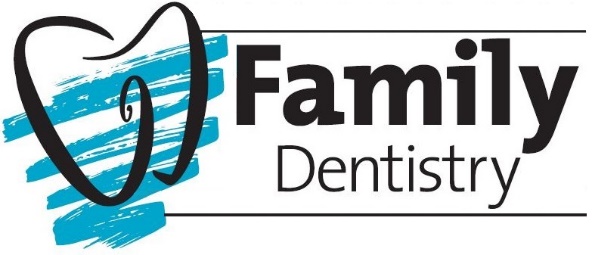 Records Release/Request:I hereby authorize the release of my dental records and my most recent dental x-rays to: Dental Provider: ___________________________________________________________________Address: _________________________________________________________________________City: ______________________________________________State: ________ Zip: _____________Phone: _______________________________ Fax: _______________________________________E-mail: __________________________________________________________________________	Patient Name: ______________________________________________________________	Patient Signature: ________________________________________ Date: _____________Please circle the office you are requesting your records to be released from:Saratoga SpringsFamily Dentistry286 Church StreetSaratoga Springs, NY 12866518.584.8150Fax 518.584.8751saratogafd.office@okrinse.comSouth Glens FallsFamily Dentistry63 Hudson StreetGlens Falls, NY 12803518.792.2187Fax 518.792.2188sgf@okrinse.comGloversvilleFamily Dentistry22 First AveGloversville, NY 12078518.725.1031Fax 518.773.4310gloversville@okrinse.comClifton ParkFamily Dentistry983 Route 146Clifton Park, NY 12065518.371.3333Fax 518.952.4331cliftonpark@okrinse.comGreenwichFamily Dentistry2651 State Route 40Greenwich, NY 12834518.692.9333Fax. 518.692.9696greenwich@okrinse.comQueensburyFamily Dentistry453 Dixon Rd Suite 5Queensbury, NY 12804518.792.1108Fax 518.798.4670queensbury@okrinse.com